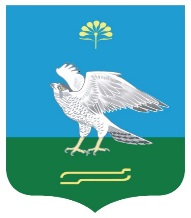 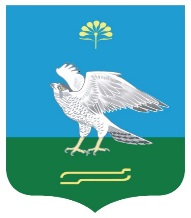                                                                   №  43Об отмене постановления Администрации сельского поселения Зильдяровский сельсовет муниципального района Миякинский район Республики Башкортостан от 19 июня 2012г. № 43 «Об утверждении административного регламента администрации сельского поселения Зильдяровский сельсовет муниципального района Миякинский район Республики Башкортостан по предоставлению муниципальной услуги «Присвоение (уточнение) адресов объектам недвижимого имущества сельского поселения Зильдяровский сельсовет» с учетом изменений, внесенных постановлениями от 16 октября 2013 года № 48,  от 25 сентября 2014 года № 46         На основании экспертного заключения Государственного комитета Республики Башкортостан по делам юстиции от 22 июля 2021 г. НГР RU 03005505201200020, в связи с несоответствием постановления федеральному законодательству Администрация сельского поселения Зильдяровский сельсовет муниципального района Миякинский район Республики Башкортостан ПОСТАНОВЛЯЕТ:          1.Отменить постановление Администрации сельского поселения Зильдяровский сельсовет муниципального района Миякинский район Республики Башкортостан от 19 июня 2012г. № 43 «Об утверждении административного регламента администрации сельского поселения Зильдяровский сельсовет муниципального района Миякинский район Республики Башкортостан по предоставлению муниципальной услуги «Присвоение (уточнение) адресов объектам недвижимого имущества сельского поселения Зильдяровский сельсовет» с учетом изменений, внесенных постановлениями от 16 октября 2013 года № 48, от 25 сентября 2014 года № 46.          2.Обнародовать настоящее постановление на информационном стенде в здании администрации сельского поселения Зильдяровский сельсовет муниципального района Миякинский район Республики Башкортостан и на официальном сайте в сети «Интернет».          3.Контроль за исполнением настоящего постановления оставляю за собой.          4.Настоящее Постановление вступает в силу со дня его подписания.Глава  сельского поселения                                        З.З.Идрисов